Схема расположения земельного участка(фрагмент карты градостроительного зонирования Правил землепользования и застройки МО «Город Мирный»)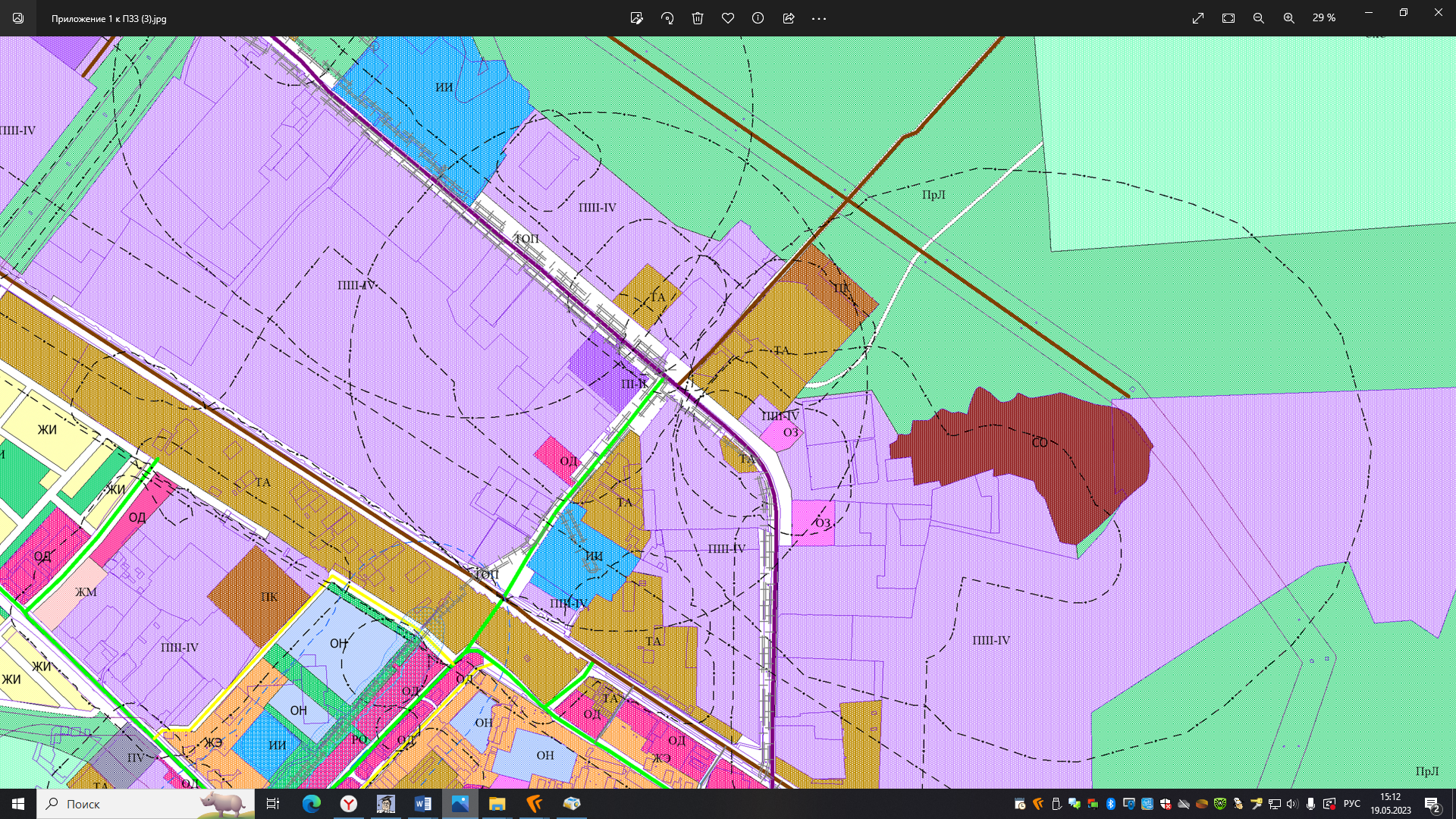 